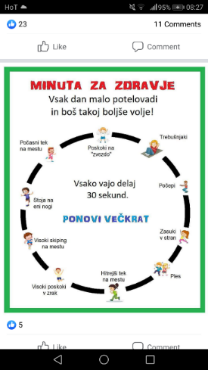 ŠPO (sliko povečaj)